Surface Area Study GuidePrisms: Two congruent, parallel bases connected by flat faces.  Prisms are named for their bases. 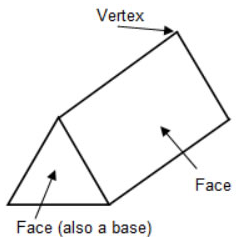 Surface Area: The sum of the areas of all the shapes that cover the surface of a solid.Net: A figure that can be folded to form a model of a solid.  The net shows all the surfaces of a solid and is useful to find the surface area of the solid.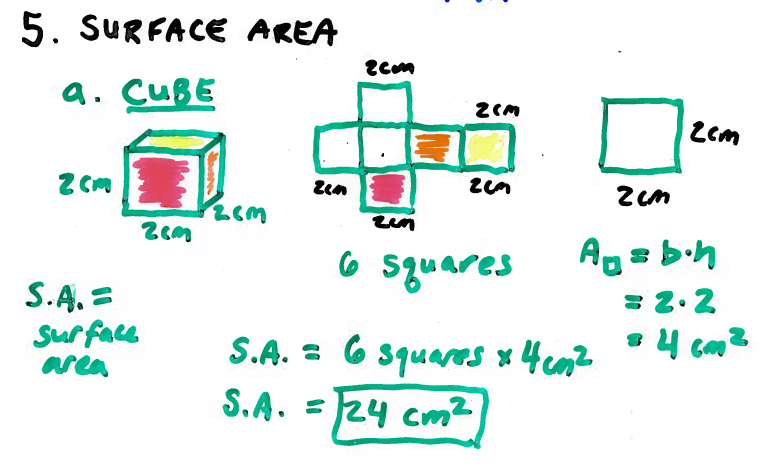 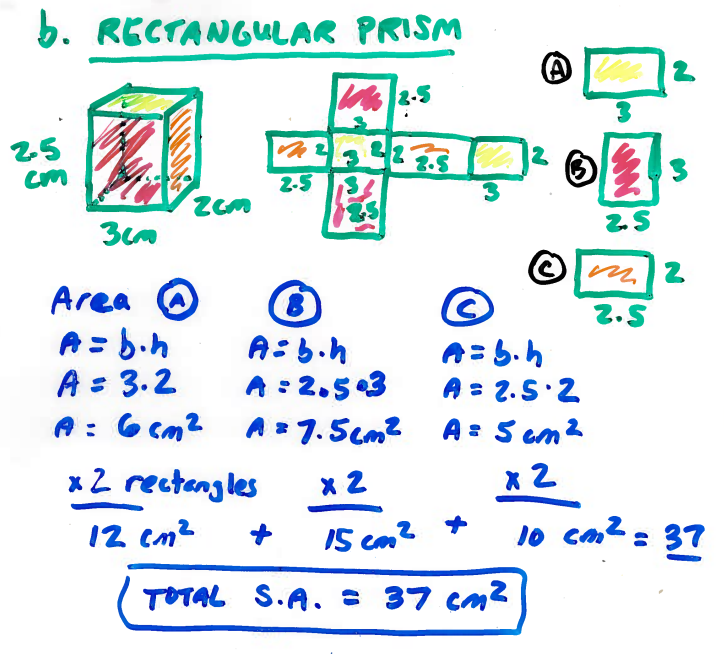 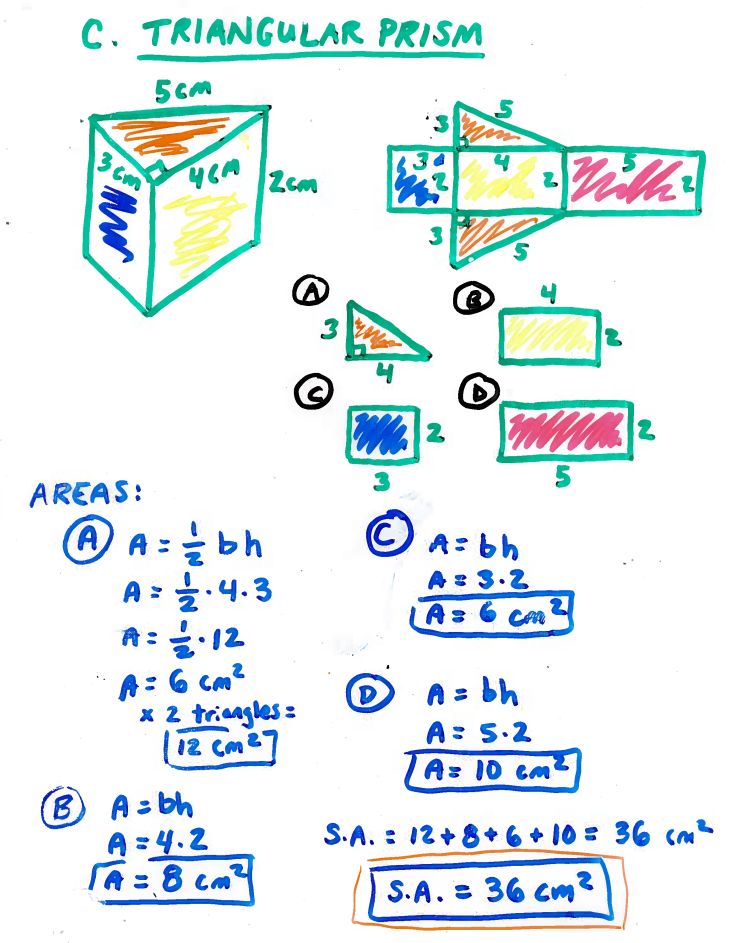 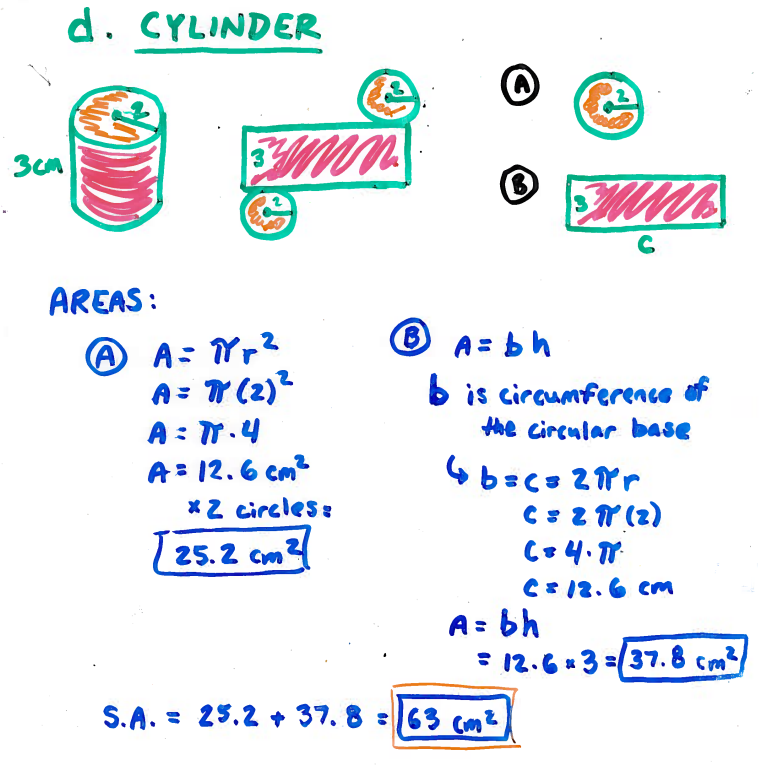 